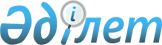 Қазақмыс Корпорациясы" жауапкершілігі шектеулі серіктестігімен пайдалы қазбаларды барлау операцияларды жүзеге асыру үшін жер учаскеге жария сервитут белгілеу туралыҚарағанды облысы Балқаш қаласының әкімдігінің 2022 жылғы 13 сәуірдегі № 16/05 қаулысы
      2003 жылғы 20 маусымдағы Қазақстан Республикасы Жер Кодексіне, 2001 жылғы 23 қаңтардағы "Қазақстан Республикасындағы жергілікті мемлекеттік басқару және өзін - өзі басқару туралы" Қазақстан Республикасы Заңына сәйкес, "Қазақмыс Корпорациясы" жауапкершілігі шектеулі серіктестігінің өкілі Ж.С.Секербекованың өтінішін қарастырып, 2022 жылғы 14 қаңтардағы пайдалы қазбаларды барлау №1557-EL лицензия негізінде, Балқаш қаласының әкімдігі ҚАУЛЫ ЕТЕДІ:
      1. "Қазақмыс Корпорациясы" жауапкершілігі шектеулі серіктестігімен пайдалы қазбаларды барлау операцияларды жүзеге асыру үшін, Балқаш қаласы, Саяқ кентінің аймағында орналасқан, ауданы 33741,7260 га жер учаскесіне жер пайдаланушылардан жер учаскелерді алып қоймай 2028 жылдың 14 қаңтарына дейінгі мерзімге жария сервитут белгіленсін.
      2. "Қазақмыс Корпорациясы" жауапкершілігі шектеулі серіктестігі жер учаскелерінің меншік иелері мен жер пайдаланушыларға шығындарды толық көлемде өтеу, шығындардың мөлшері және оларды өтеу тәртібі Қазақстан Республикасының қолданыстағы заңнамасына сәйкес тараптардың келісімімен анықтау (келісім бойынша).
      3. "Балқаш қаласының жер қатынастары, сәулет және қала құрылысы бөлімі" мемлекеттік мекемесі осы қаулыдан туындайтын шараларды қабылдасын.
      4. Осы қаулының орындалуын бақылау Балқаш қаласы әкімінің орынбасары Айдын Боранбаевич Капашевке жүктелсін.
      5. Осы қаулы оның алғашқы ресми жарияланған күннен бастап қолданысқа енгізіледі.
					© 2012. Қазақстан Республикасы Әділет министрлігінің «Қазақстан Республикасының Заңнама және құқықтық ақпарат институты» ШЖҚ РМК
				
      Балқаш қаласының әкімі

О. Таурбеков
